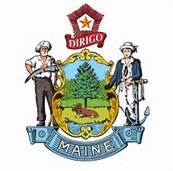 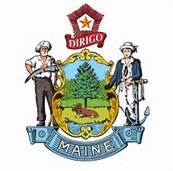 Qualified Zone Academy Bond (QZAB) ApplicationApplicant InformationSchool Administrative Unit: ______________________________________________________Address:		        ______________________________________________________        ______________________________________________________Contact Person and Title:   ______________________________________________________Phone_______________________ Email:__________________________________________Location of Proposed AcademySchool Name:				______________________________________________________School Address:			______________________________________________________			______________________________________________________I hereby certify that the Qualified Zone Academy Bond information submitted is true and accurate to the best of my knowledge.  The QZAB allocated by the State will be used for eligible expenditures as specified under Federal law._________________________________________________		________________Superintendent’s Signature							DateFor more information contact:				RETURN HARD COPY BYAnn Pinnette   (207) 624-6885			5:00 p.m. MAY 26, 2016 TO:							Department of Education							Division of School Facilities - QZAB							23 State House Station							Augusta, ME  04333-0023Fax or email submissions will not be accepted.CHECK APPROPRIATE BOXES IN EACH SECTIONSection 1 – Proof of EligibilityThe school is eligible to participate in the QZAB program by virtue of:      Composition of Student Body.  There is a reasonable expectation that, as of the date of issuance of the bonds, at least 35% of the students attending the school will be eligible for free or reduced-cost lunches under the National School Lunch Act.  	List percentage eligible: ______.Section 2 – Assurance of Private Business ContributionThe eligible school must receive a written commitment from one or more private entities for qualified contributions having a value, as of the date of the issuance, of at least 10% of the proceeds of the bond issue.  The written assurances should be on the contributor’s letterhead, indicate that the contributions are in support of a QZAB program, indicate the amount and type of contribution, and indicate the anticipated contribution date.  The contributions may include:CashEquipment for use in the qualified zone academyTechnical assistance in developing curriculum or training teachersVolunteer mentoringInternships, field trips or other educational opportunities outside the academyOther property or serviceAttach a copy of the signed commitment letter(s)     A copy of the signed commitment letter(s) is attached Section 3 – Program IntentThe academic program must be designed in cooperation with business to enhance the academic curriculum, increase graduation and employment rates, and better prepare students for the rigors of college and the increasingly complex workforce.  Students in the academy must be subject to the same academic standards and assessments as other students educated by the local school district.The education plan of the academy must be approved by the local school district. Attach a written description of the new academy which will be established including purpose and goals, target student population, curriculum enhancement and partnership with business.   A written description of the academy is attached. Section 4 – Use of Bond ProceedsThe proceeds of the QZABs will be used for (check all that apply):	Rehabilitating or repairing the public school facility in which the academy is established	Providing equipment for use at the academy	Developing course materials	Training teachers and other school personnel Attach a description of the project, a proposed budget and a project schedule including start and completion dates.   The project description, budget and schedule are attached. Section 5 – Compliance with Expenditure RequirementsQZAB bonds are subject to specific Internal Revenue Service requirements.  The school district reasonably expects (check all that apply):	To incur, within 6 months of bond issuance, a binding commitment with a third party to spend at least 10% of the available proceeds    To spend 100% of the available proceeds within the 3 year period beginning on the date of issuanceSection 6 – Application of Davis Bacon Act of 1931 “Prevailing wage” requirements of the Davis-Bacon Act will be met by the project financed through QZABs.     The school unit assures compliance with the Davis-Bacon provisions.Section 7 – Prohibition on Financial Conflicts of InterestThe issuer must certify that applicable State and local law requirements governing conflicts of interest are satisfied with respect to this issue.  The issuer must also certify that if any additional conflict of interest rules are imposed by IRS regulation, such additional rules will be satisfied with respect to the QZAB issue.  The school unit assures compliance with the prohibition on financial conflicts of interest.Section 8 – Bond CounselPlease indicate the name of your bond counsel: ____________________________________Section 9 – QZAB RequestAmount of QZAB authority requested $________________________If approved, estimated date of bond issuance _______________________Project Start Date _______________________Project End Date _______________________For Department of Education use onlyEligibility requirement:  FRL_____		Commitment letter_____Academy plan_____Use of proceeds _____Project budget and schedule_____Expenditure requirements_____					Davis-Bacon Requirements_____				Conflict of Interest Requirements_____				Allocation $___________Date approved ____/____/____